ДЕПАРТАМЕНТ ЗДРАВООХРАНЕНИЯ ГОРОДА МОСКВЫГОСУДАРСТВЕННОЕ БЮДЖЕТНОЕ УЧРЕЖДЕНИЕ ЗДРАВООХРАНЕНИЯ ГОРОДА МОСКВЫ«ЦЕНТР МЕДИЦИНСКОЙ ПРОФИЛАКГИКИДЕПАРГАМЕНТА ЗДРАВООХРАНЕНИЯ ГОРОДА МОСКВЫ»ПРИКАЗ22.12.2021 г.	№ 301	Об утверждении Положения об антикоррупционной политике в ГБУЗ «ЦМП ДЗМ»В целях соблюдения Федерального закона от 25.12.2008 г. № 273-ФЗ«О    противодействии    коррупции»,    Методических    рекомендаций    по разработке и принятию организациями мер по предупреждению и противодействию коррупции, для предупреждения, профилактики и недопущения коррупции в ГБУЗ «ЦМП ДЗМ»,ПРИКАЗЬШАЮ:Утвердить	Положение  об	антикоррупционной политике в ГБУЗ«ЦМП ДЗМ» (Приложение).Положение об	антикоррупционной политике в ГБУЗ «ЦМП ДЗМ» опубликовать на официальном сайте ГБУЗ «ЦМП ДЗМ».Руководителям	структурных	подразделений	донести	настоящий приказ до сведения сотрудников под роспись.Начальнику отдела кадров Ивлиевой Ю.А. ознакомить с настоящим приказом руководителей структурных подразделений.Контроль за исполнением настоящего приказа оставляю за собой.Главный врач	Т.В. Елагина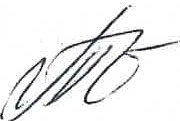 Приложение № 1 УТВЕРЖДЕНОПриказом ГБУЗ «ЦМП ДЗМ» от 22 декабря 2022 r. № 301Положение об антикоррупционной политике в ГБУЗ «ЦМП ДЗМ»Настоящее положение разработано в целях защиты прав и свобод граждан, обеспечения законности, правопорядка и общественной безопасности в ГБУЗ «ЦМП ДЗМ». Определяет задачи, основные принципы противодействия коррупции и меры предупреждения коррупционных правонарушений.Основные понятия, применяемые в настоящем положенииВ положении используются следующие основные понятия:антикоррупционная политика - деятельность ГБУЗ «ЦМП ДЗМ» по антикоррупционной политике, направленной на создание эффективной системы противодействия коррупции;аитикоррупционная экспертиза правовых актов - деятельность специалистов по выявлению и описанию коррупциогенных факторов, относящихся к действующим правовым актам и (или) их проектам, разработке рекомендаций, направленных на устранение или ограничение действия таких факторов;коррупция - принятие в своих интересах, а равно в интересах иных лиц, лично или через посредников имущественных благ, а также извлечение преимуществ лицами, замещающими должности ГБУЗ «ЦМП ДЗМ», с использованием своих должностных полномочий и связанных с ними возможностей, а равно подкуп данных лиц путем противоправногопредоставления им физическими и юридическими лицами указанных благ и преимуществ;коррупционное правонарушение - деяние, обладающее признаками коррупции, за которое нормативным правовым актом предусмотрена гражданско-правовая, дисциплинарная, административная или уголовная ответственность;коррупциогенный фактор - явление или совокупность явлений, порождающих коррупционные правонарушения или способствующие их распространению;предупреждение коррупции - деятельность образовательной Учреждения по антикоррупционной политике, направленной на выявление, изучение, ограничение либо устранение явлений, порождающих коррупционные правонарушения или способствующих их распространению;субъекты антикоррупционной политики - общественные и иные Учреждения, уполномоченные в пределах своей компетенции осуществлять противодействие коррупции.1.2. Задачи антикоррупционной политики:разработка и осуществление мер по предупреждению, пресечению и минимизации последствий коррупционных действий в Учреждении;выявление и предотвращение вовлечения сотрудников Учреждении в коррупционную деятельность;устранение внешних факторов, способных вовлечь Учреждении в коррупционную деятельность;создание системы возмещения вреда, причиненного коррупционными действиями Учреждении;разработка стимулов для сотрудников, не склонных к коррупционным действиям и не уличенным в коррупционной деятельности.Основные принципы противодействия коррупцииПринцип соответствия политики Учреждения действующему законодательству и общепринятым нормам.Соответствие реализуемых антикоррупционных мероприятий Конституции Российской Федерации, заключенным Российской Федерацией международным договорам, законодательству Российской Федерации  и иным нормативным правовым актам, применимым к Учреждению.Принцип личного примера руководства.Ключевая роль руководства Учреждения в формировании культуры нетерпимости к коррупции и в создании внутриорганизационной системы предупреждения и противодействия коррупции.Принцип вовлеченности работников.Информированность работников Учреждения о положениях антикоррупционного законодательства и их активное участие в формировании и реализации антикоррупционных стандартов и процедур.Принцип соразмерности антикоррупционных процедур риску коррупции.Разработка и выполнение комплекса мероприятий, позволяющих снизить вероятность вовлечения Учреждения, ее руководителей и сотрудников в коррупционную деятельность, осуществляется с учетом существующих в деятельности данном Учреждении коррупционных рисков.Принцип эффективности антикоррупционных процедур.Применение в Учреждения таких антикоррупционных мероприятий, которые имеют низкую стоимость, обеспечивают простоту реализации и приносят значимый результат.Принцип ответственности и неотвратимости наказания. Неотвратимость наказания для работников Учреждения вне зависимости от занимаемой должности, стажа работы и иных условий в случае совершения ими  коррупционных	правонарушений в связи с исполнением трудовых обязанностей,		а	также	персональная	ответственность	руководства Учреждения	за		реализацию		внутриорганизационной антикоррупционной политики.Принцип открытости.Информирование  граждан,  сотрудников	и  организаций	о	принятых	в Учреждения антикоррупционных стандартах ведения деятельности.Принцип постоянного контроля и регулярного мониторинга. Регулярное	осуществление	мониторинга	эффективности	внедренных антикоррупционных	стандартов	и	процедур,	а	также	контроля	за	их исполнением.Основные меры предупреждения коррупционных правонарушенийПредупреждение	коррупционных	правонарушений	осуществляется путем применения следующих мер:определение подразделений или должностных лиц, ответственных за профилактику коррупционных и иных правонарушений;сотрудничество Учреждения с правоохранительными органами;принятие	кодекса	этики	и	служебного	поведения	работников Учреждения;предотвращение и урегулирование конфликта интересов;недопущение составления неофициальной отчетности и использования поддельных документов.План мероприятий по реализации стратегии антикоррупционной политикиПлан мероприятий по реализации стратегии антикоррупционной политики является комплексной мерой, обеспечивающей согласованное применение правовых, экономических, образовательных, воспитательных, организационных и иных мер, направленных  на противодействие коррупции в Учреждении.План мероприятий по реализации стратегии антикоррупционной политики входит в состав комплексной программы профилактики правонарушений.Разработка и принятие плана мероприятий по реализации стратегии антикоррупционной политики осуществляется в порядке, установленном законодательством.Антикоррупционная экспертиза правовых актов и их проектовАнтикоррупционная экспертиза правовых актов и их проектов проводится с целью выявления и устранения несовершенства правовых норм, которые повышают вероятность коррупционных действий.Решение о проведении антикоррупционно-й экспертизы правовых  актов и их проектов принимается главным врачом.Граждане (сотрудники, посетители, пациенты) вправе обратиться к председателю комиссии по антикоррупционной политике ГБУЗ «ЦМП ДЗМ» с обращением о проведении антикоррупционной экспертизы действующих правовых актов.Антикоррупционные образование и пропагандаДля решения задач по формированию антикоррупционного мировоззрения, повышения уровня правосознания и правовой культуры, ГБУЗ «ЦМП ДЗМ» в установленном порядке организуется  изучение правовых и морально-этических аспектов деятельности.Осуществляется организация антикоррупционного образования.Антикоррупционная пропаганда представляет собой целенаправленную деятельность средств массовой информации, координируемую и стимулируемую системой государственных заказов, содержанием которой являются просветительская работа в медицинской Учреждения по вопросам противостояния коррупции в mобых ее проявлениях, воспитания у граждан чувства гражданской ответственности, укрепление доверия к власти.Организация антикоррупционной пропаганды осуществляется в соответствии с законодательством Российской Федерации.Внедрение антикоррупционных механизмовПроведение совещания с работниками по вопросам антикоррупционной политики в учреждении.Усиление воспитательной и разъяснительной работы среди административного и медицинского состава в учреждении по недопущению фактов вымогательства и получения денежных .средств.Участие в комплексных проверках в учреждении по порядку привлечения внебюджетных средств и их целевому использованию.Усиление контроля за ведением документов строгой отчетности.Для вьшолнения задач, изложенных в разд. 1.2 настоящего Положения, в Учреждении создается антикоррупционная комиссия.Анализ о состоянии работы и мерах по предупреждению коррупционных правонарушений в Учреждении, Подведение итогов анонимного анкетирования пациентов, работников, посетителей на предмет выявления фактов коррупционных правонарушений и обобщение вопроса на заседании комиссии по реализации стратегии антикоррупционной политики.Анализ заявлений, обращений граждан на предмет наличия в них информации о фактах коррупции в Учреждении. Принятие по результатам проверок организационных мер, направленных на предупреждение подобных фактов.